                                    St Nicholas Prayer Dairy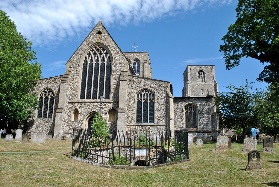                                                June 2021            ‘He says, “Be still, and know that I am God;
                          I will be exalted among the nations,
                  I will be exalted in the earth.”                                                                                                          Psalm 46 v10 (NIV)Tuesday1stGive thanks for the things that give you pleasure.Pray for the development of ministry for children and families within the Benefice.Pray for those who live on High Street and Market Place, Dereham and the parish of Bradenham.On my heart today…Wednesday2ndGive thanks for our PCC and all they do.Pray for Ven Dr Jane Steen and her husband as they settle into their new home in Dereham.Pray for those who live on John Duigan Court and Michaels Court, Dereham and the parish of Swanton Morley.On my heart today…Thursday 3rdGive thanks for those who act as Welcomers and Sides persons in our churches.Pray for our farming communities and the concerns they face regarding the weather this year.Pray for those who live on Lynn Court and London Road, Dereham and the parish of Hoe.On my heart today…Friday4thGive thanks that we are all made in Your image.Pray for those for whom, home is not a place of safety.Pray for those who live on Mount Pleasant and Nelson Place, Dereham and the parish of Beetley.On my heart today…Saturday5thGive thanks for those who explain God’s word in many ways.Pray for those making enquiries about Baptism.Pray for those who live on Norwich Road and Norwich Street, Dereham.On my heart today…Sunday6thGive thanks for those who represent our churches at Deanery Synod.Pray for those preaching in churches in the Benefice and Deanery today.Pray for those who live on Nursery Buildings and Pages Yard, Dereham.On my heart today…Monday7thGive thanks the Benefice Prayer Group Meeting tonight.Pray for our schools as they return for the final half term of the academic year.Pray for those who live on Park Road and Prospect Place, Dereham.On my heart today…Tuesday8thGive thanks for those who work in our postal service.Pray for Church Foundation Governors to be found for Dereham Church Infant and Nursery School.Pray for those who live on Quebec Street and Ramillies Close, Dereham and the parish of East Bilney.On my heart today…Wenesday9thGive thanks for something that has gone well recently.Pray for the vacancy at Shipdham, for those involved in the process and that the right person will come forward.Pray for those who live on Sheddick Court and Shakespeare Close, Derehan and the parish of Scarning.On my heart today…Thursday10thGive thanks for those who forgive us when we make errors and hurt or offend them.Pray for the children, staff, families and governors of Dereham Church Infant and Nursery School and the Dereham PCC meeting tonight.Pray for those who live on Spelmans Meadow and St Withburga Lane, Dereham and the parish of Shipdham.On my heart today…Friday11thGive thanks for those who decorate our churches with flowers.Pray for help to live a healthy rhythm of work and rest whenever we take our Sabbath. Pray for those who live on Stanton Close and Swaffham Road, Dereham and the parish of Bradenham.On my heart today…Saturday12thGive thanks that we are ‘work in progress’.Pray for the work and aspirations of the employees and volunteers at Mid Norfolk Railway.Pray for those who live on Station Road, Dereham.On my heart today…Sunday13thGive thanks for those who prepare our churches for worship.Pray for the ability to really ‘hear’ when God asks us to do something.Pray for those who live on Tavern Lane and The Dodmans, Dereham.On my heart today…Monday14thGive thanks for our clergy and Ministry team.Pray for the work and mission of Dereham Christian Fellowship. (Wellspring Church)and the work of the Foodbank.Pray for those who live on The Maltings, Dereham.On my heart today…Tuesday15thGive thanks for outdoor spaces that we can all enjoy.Pray for those involved in the preservation of Scarning Fen.Pray for those who live on Ted Ellis Walk and Wrights Walk, Dereham and the parish of Swanton Morley.On my heart today…Wednesday16thGive thanks for our church schools and the education they provide.Pray for courage to say something about our faith when asked.Pray for those who live on Thompson Way and Wakes Lane, Dereham and the parish of Hoe.On my heart today…Thursday17thGive thanks for those who take care of financial matters in our churches.Pray for generous giving towards the Lord’s work.Pray for those who live on Washbridge Lane and White Lion Yard, Dereham and the parish of Beetley.On my heart today…Friday18thGive thanks for the fellowship we enjoy as a church community.Pray for relationships within families.Pray for those who live in William O’Callagham Place and Wilsons Court, Dereham and the parish of East Bilney.On my heart today…Saturday19thGive thanks that God is with us always.Pray for the elderly, vulnerable and those who live alone.Pray for those who live in Wix Yard and York Place, Dereham.On my heart today…Sunday20thGive thanks for God the Father.Pray for those who may have difficult relationships with Father figures and those who miss their fathers for whatever reason.Pray for those who live on Fen Road and Stone Road, Toftwood.On my heart today…Monday21stGive thanks for the people who you are dependent upon and who are dependent upon you.Pray for personal and corporate development and resilience in prayer.Pray for those who live on Scarning Fen and Florence Walk, Toftwood.On my heart today…Tuesday22ndGive thanks for family and friends.Pray for the Ven Dr Jane Steer as she prepares to be consecrated tomorrow.Pray for those who live on Rome Walk and Lisbon Road, Toftwood and the parish of Scarning.On my heart today…Wednesday23rdGive thanks for the consecration of the new Bishop of Lynn today.Pray for our village and town shops and businesses as they seek to recover from the pandemic.Pray for those who live on Limassol Road and Stockholm Way, Toftwood and the parish of Shipdham.On my heart today…Thursday24thGive thanks for a recent phone call or visit that brought you joy.Pray for God to show us our weaknesses and our strengths, help us to take stock.Pray for those who live on Copenhagen Walk and Brussels Close, Toftwood and the parish of Bradenham.On my heart today…Friday25thGive thanks for those who care for our churches in practical ways.Pray for our clergy that on their days of rest they will be blessed and refreshed by the Holy Spirit.Pray for those who live on Amsterdam Way and Luxembourg Way, Toftwood and the parish of Swanton Morley.On my heart today…Saturday26thGive thanks for times of great joy and help us to remember they are blessings from God.Pray for our Parish Office, those who work, volunteer and visit.Pray for those who live on Brunswick and Helsinki Way, Toftwood.On my heart today…Sunday27thGive thanks for those who announce worship by ringing church bells.Pray for those thinking of attending church today, that they may have the courage to do so.Pray for those who live on Geneva Walk and Vienna Walk, Toftwood.On my heart today…Monday28thGive thanks for answered prayer.Pray for the preparations for the Withburga weekend.Pray for those who live on Strasbourg Way and Zara Way, Toftwood.On my heart today…Tuesday29thGive thanks for the privilege of living in such a beautiful county where we have so much to enjoy.Pray for those living in pain caused by physical, emotional or relationship difficulties.Pray for those who live on Hill Fields and Peters Close, Toftwood and the parish of Hoe.On my heart today…Wednesday30thGive thanks for and event you are excited about and look forward to with joy.Pray for our future as a training Benefice for newly ordained clergy.Pray for those who live on Hillcrest Avenue and Charles Close, Toftwood and the parish of Beetley.On my heart today…